ARTICULO 10 LAIP NUMERAL  7MES DE JULIO2022MODIFICACIONES Y TRANSFERENCIAS PRESUPUESTARIAS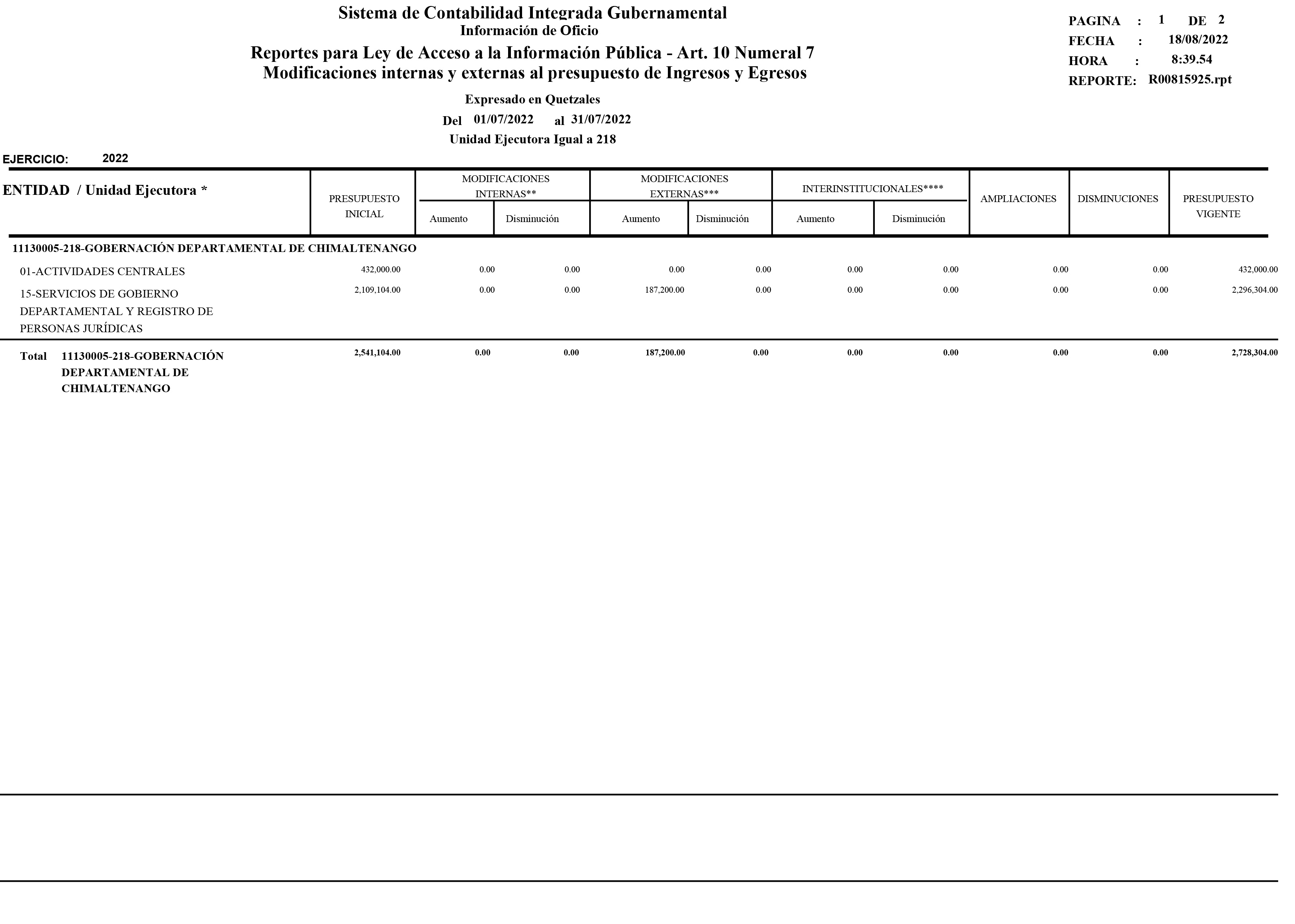 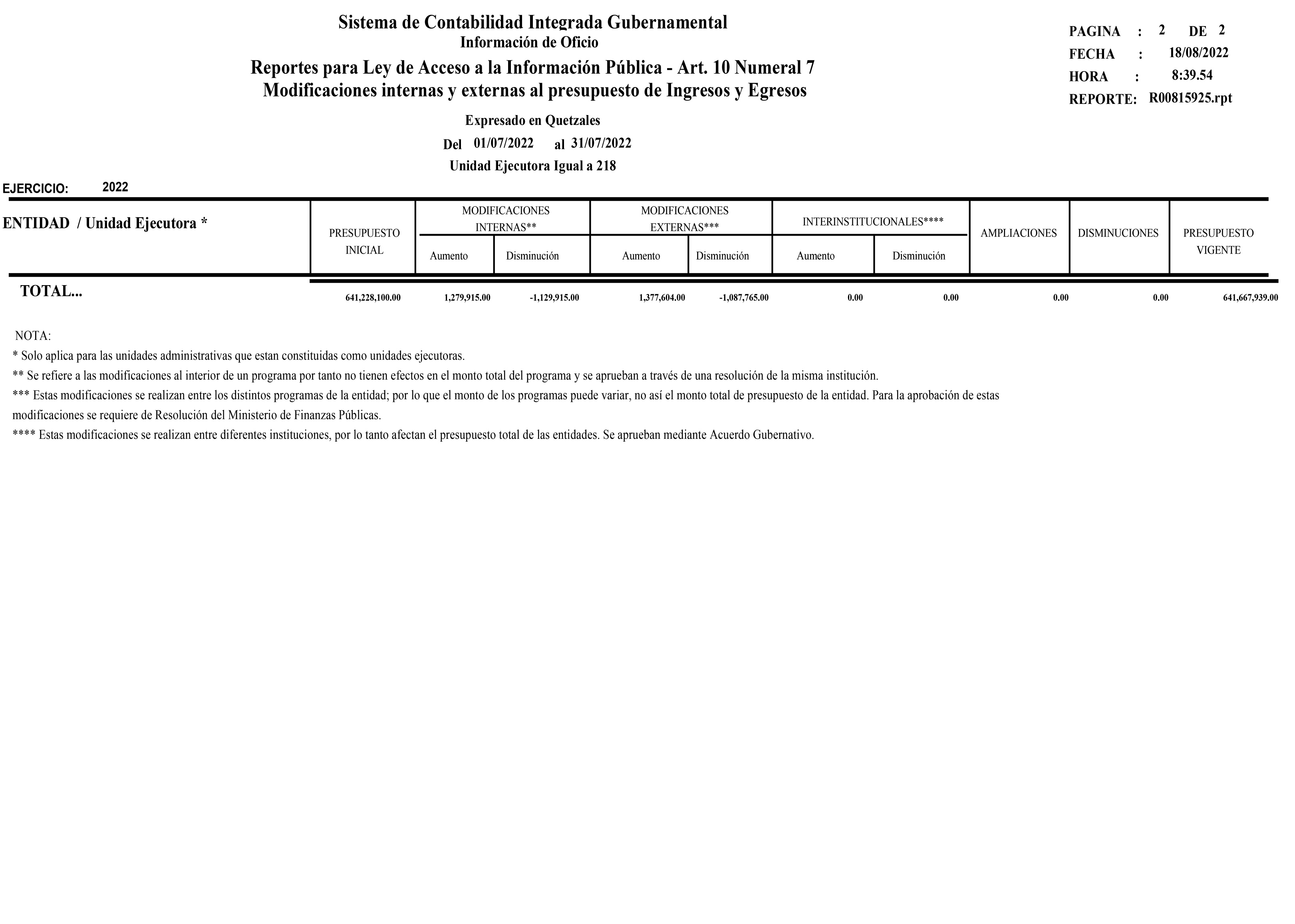 